С 22 июня в Красноярске будет запрещена остановка транспорта на пересечении улиц Партизана Железняка и ОктябрьскаяНовые дорожные знаки будут установлены в районе дома по адресу ул. Партизана, 46 Б. Там будет запрещена остановка транспорта. Соответствующие знаки будут сопровождены табличкой «Работает эвакуатор». Такое решение принято для обеспечения безопасности движения и предотвращения заторовых. Новая схема будет действовать на постоянной основе. 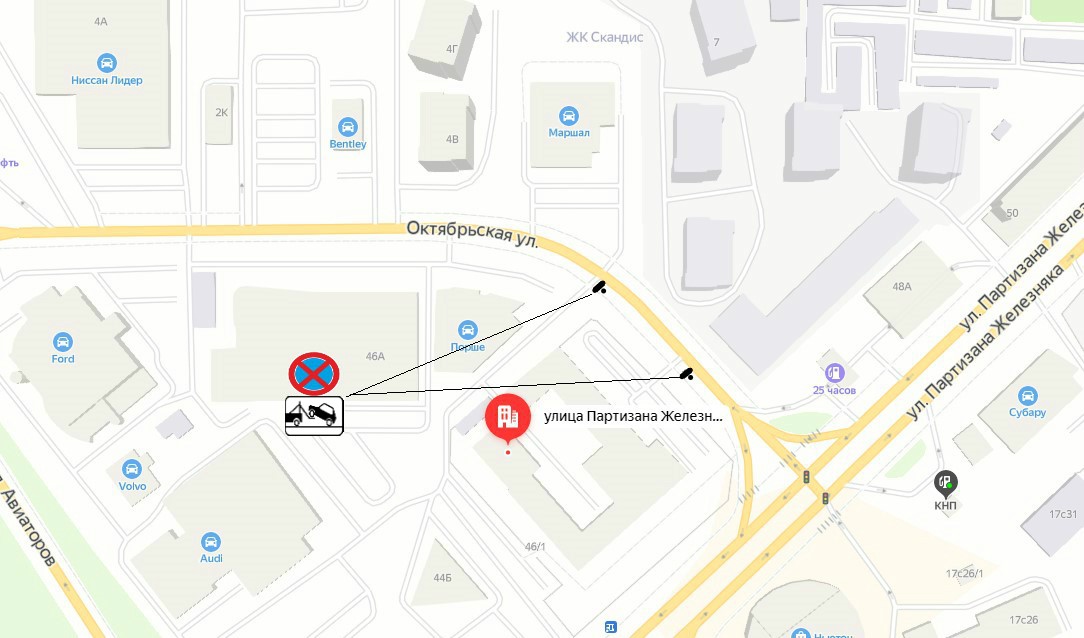 